PRILOG 2.Ime i prezime nositelja poljoprivrednog gospodarstva:Adresa:MIBPG:IZJAVA O SUGLASNOSTI NOSITELJA POLJOPRIVREDNOG GOSPODARSTVA ZA PROCJENU VRIJEDNOSTI IMOVINEIzjavljujem da sam suglasan da se od strane stalnog sudskog vještaka koji će u ime i za račun Grada Zagreba izraditi stručnu procjenu gubitka vrijednosti imovine mog poljoprivrednog gospodarstva u visini njezine trenutačne prodajne vrijednosti, a koje sam vlasnik ili je u vlasništvu člana/članova mog poljoprivrednog gospodarstva koja se nalazi (upisati lokaciju- adresu i broj katastarske čestice, upisati broj stoke koja se uzgaja na godišnjoj razini, upisati katastarske čestice poljoprivrednih površina ukoliko iste se daju u procjenu):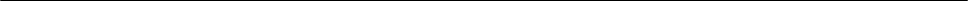 u svrhu zatvaranja proizvodnog kapaciteta temeljem Javnog natječaja za dodjelu nove državne potpore za zatvaranje proizvodnih kapaciteta na području Grada Zagreba.(potpis/pečat nositelja PG-a)